June 2016Slidell, LA – The Louisiana Used Motor Vehicle Commission (LUMVC) held an Administrative Hearing on June 20, 2106, on EILEEN PLANETTA, INDIVIDUALLY AND AUTO WORLD FINANCE located at 722 East I-10 Service Road, Slidell, LA. Eileen Planetta was assessed a fine for the following violations:  One thousand dollars and no/100 ($1,000.00) each for two (2) counts in violation of La. R.S. 32:792(B)(5)  Employing unlicensed salespersons or other unlicensed persons in connection with the sale of used motor vehicles. Two thousand dollars and no/100 ($2,000.00) each for two (2) counts in violation of La. R.S. 32:792(B)(6) Not operating from the address shown on his license if this change has not been reported to the commission in either an application for an additional location, or not restricting the location of the display of motor vehicles exclusively to the address shown on his license, except pursuant to a permit for an approved off-site display. Two thousand dollars and no/100 ($2,000.00) each for two (2) counts in violation of La. R.S. 32:792 (8) Failing to deliver any certificate of title to a consumer within the time limitations prescribed in R.S. 32:705. Two thousand dollars and no/100 ($2,000.00) each for two counts in violation of La. R.S. 32:792(B)(13) Failing to maintain records for a period of up to three years.  No licenses shall be issued EILEEN PLANETTA, INDIVIDUALLY AND DBA AUTO WORLD FINANCE OR DBA AUTO WORLD CAMPERS & CARS without a hearing before the Commission. JUDGMENT: $14,000.00 FINE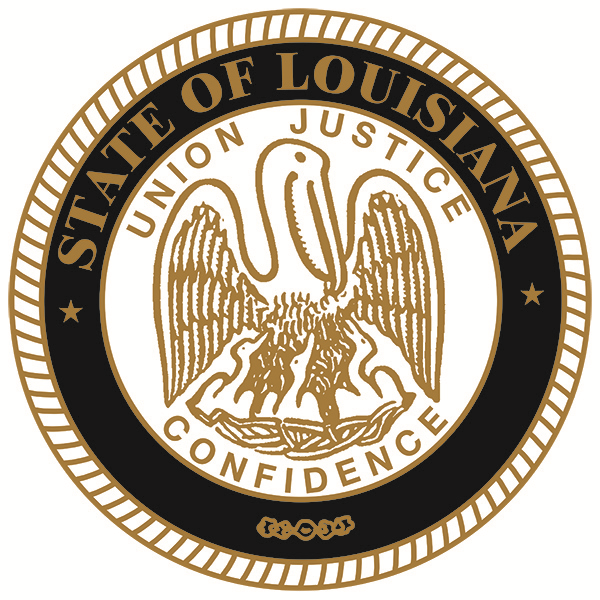 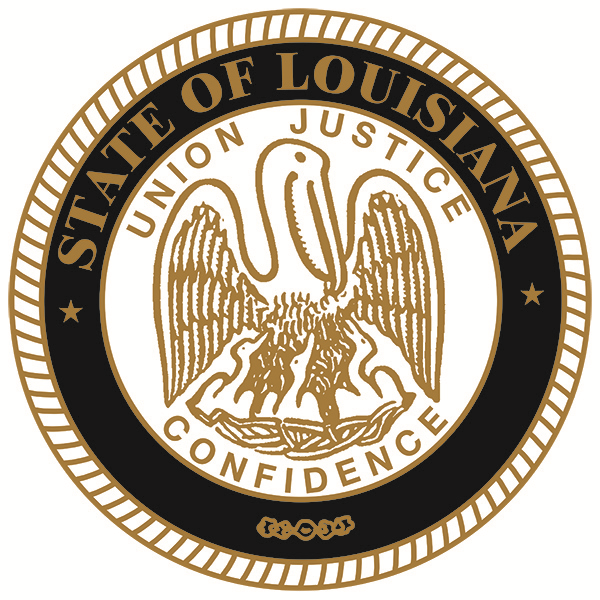 